Activity #2 Moon ART!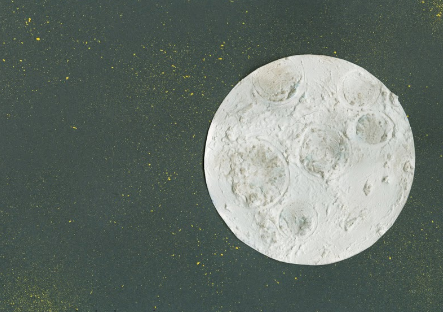 SuppliesFlour [This will create a paste for the moon]White paintSmall glass (not provided) [Used for stamping moon craters]Small paper plate [this will become your moon]Wadded up paper towel [Used to dab white paint onto your black paper]Black or blue construction paper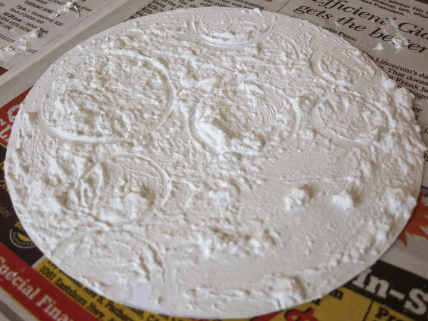 Directions:  Lightly tap white paint with paper towel onto black paper to make stars. Mix the white paint, flour and water (if needed) until you make a paste. Use your fingers to spread onto the paper plate. Set aside to dry. To finish, glue your finished moon onto the black or blue paper.Source: https://www.cindyderosier.com/2014/07/the-cursive-project-moon.html 